Family Bonding | June 6, 2021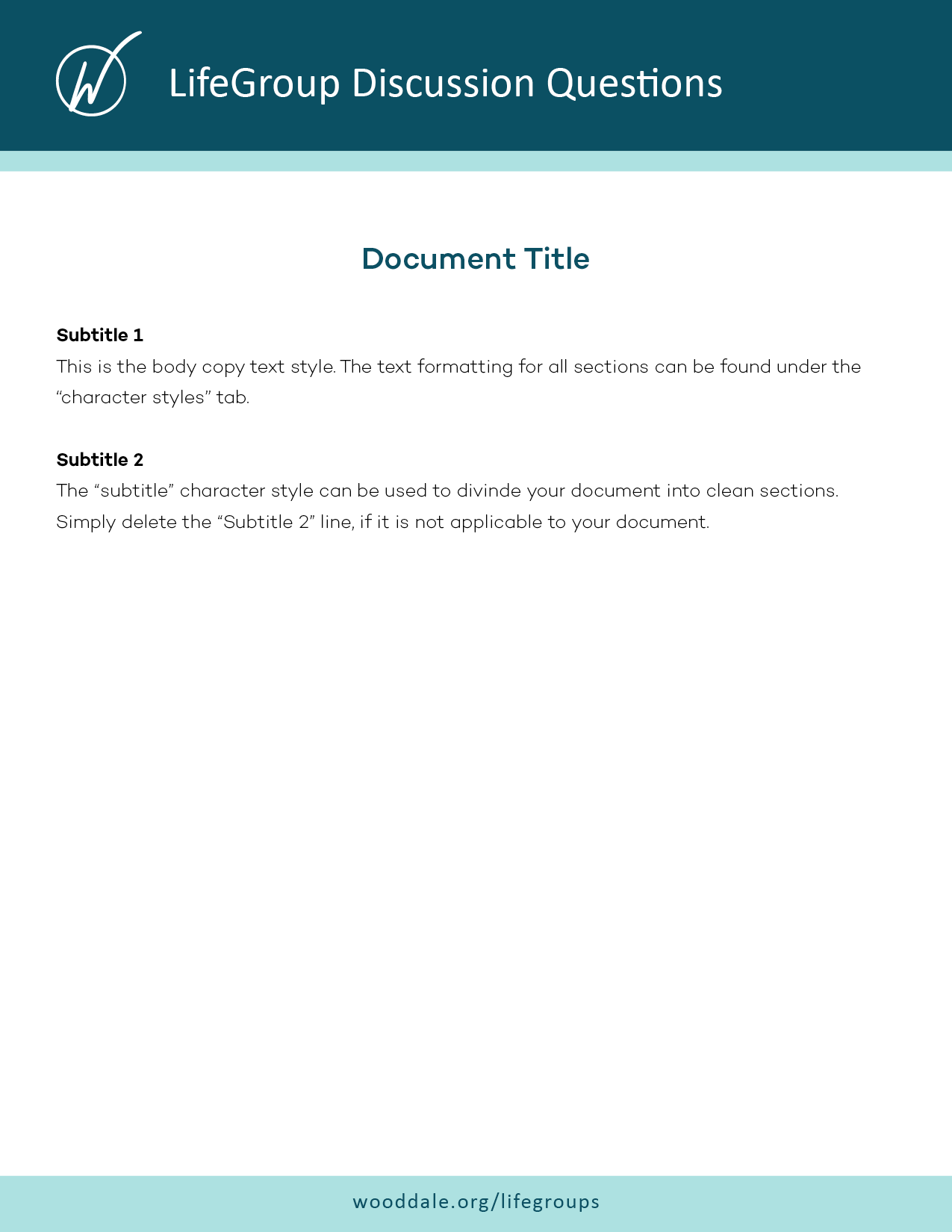 SummaryFamily is where you learn about and reflect God’s relationship to the world.ScriptureThen the Lord said, “Shall I hide from Abraham what I am about to do? Abraham will surely become a great and powerful nation, and all nations on earth will be blessed through him. For I have chosen him, so that he will direct his children and his household after him to keep the way of the Lord by doing what is right and just, so that the Lord will bring about for Abraham what he has promised him.” -Genesis 18:17-19 (NIV)Scripture foresaw that God would justify the Gentiles by faith, and announced the gospel in advance to Abraham: “All nations will be blessed through you….” If you belong to Christ, then you are Abraham’s seed, and heirs according to the promise. -Galatians 3:8, 29 (NIV)Let’s StartDescribe your family of origin.Gratitude and PrayerWhat happened this past week that you are grateful for? What would you like to pray for today? How did God work in your life since the last time we were together? What is He doing through you as it relates to your Adopt 7? Let’s TalkOur families are designed to reflect God to others. What are a few specific ways your family reflects Jesus to those around you? What are some examples of ways your family isn’t reflecting Jesus well? Why is marriage such an important element within the idea of family? How has your family benefited from marriage? What difficulties or heartache has marriage brought into your family? What does the design of the marriage relationship teach us about Jesus? How would you explain to someone what it means to be a child of God?How is the Church like a family? What is God’s vision for His family? Let’s ActThis series will challenge us to commit to living out a more Biblical vision for family. Thinking about your life today: What is one specific commitment you will make to your family? What is one specific commitment you are willing to make when it comes to the Church (God’s family)? What is one specific commitment you are making to Christ? Notes